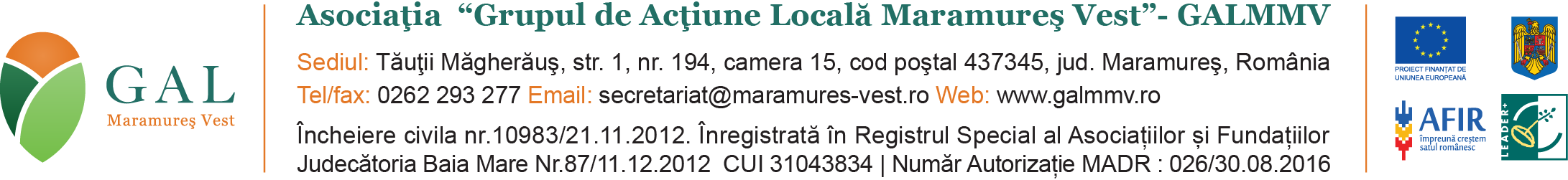 Nr. Inreg: 2961/29.03.2023RAPORT DE SELECTIE INTERMEDIARPROIECTE DEPUSE IN CADRUL APELULUI DE SELECTIE NR. 2/2023 din perioada 20.02.2023 – 22.03.2023 Masura M6/6A Dezvoltarea de activitati neagricoleAjutor public nerambursabil alocat pe sesiune : 67.323,74 EuroValoarea maxima nerambursabila/ proiect: 56.684 EuroValoarea publica totala a proiectelor depuse: 29.448 EuroNumărul proiectelor depuse : 1Numărul proiectelor selectate pentru finanțare : 1Valoarea publică totala a proiectelor selectate pentru finantare : 29.448 EuroProiecte retrase : 0, Proiecte neeligibile : 0, Proiecte neconforme: 0Proiecte conforme, eligibile, selectate pentru finantare :Selecția proiectelor se face aplicând regula de „dublu cvorum”, respectiv pentru validarea voturilor, este necesar că în momentul selecției să fie prezenți cel puțin 50% din membrii Comitetului de Selecție, din care peste 50% să fie din mediul privat si societate civilă, organizațiile din mediul urban reprezintă mai Putin de 25%. Pentru transparenta procesului de selecție a proiectelor si pentru efectuarea activităților de control si monitorizare, la aceasta selecție iau parte si reprezentanți ai Ministerului Agriculturii si Dezvoltării Rurale de la nivel județean, din cadrul Compartimentului de Dezvoltare Rurală Județeană Maramureș.Comitetul de Selectie al GAL a stabilit punctajul conform criteriilor de selectie aprobate în Strategia de Dezvoltare Locala a GAL Maramures Vest, respectiv fisele masurilor.Raport de selecție aprobat de Comitetul de Selecție a proiectelor format din:Avizat,                                                                                                                                    Reprezentant(i) AM-PNDR-CDRJ Maramures,Presedinte GAL Maramureş Vest,	                Pop Romeo Paulin	             Semnatura……………………                                                                        Data: 29.03.2023Nr. Crt.Nr. Inreg. La GALMMVTitlul proiectuluiSolicitantLocalizarea proiectuluiPunctajCriterii de selectie GALCriterii de selectieLEADERValoare proiect EUROValoare proiect EURONr. Crt.Nr. Inreg. La GALMMVTitlul proiectuluiSolicitantLocalizarea proiectuluiPunctajCriterii de selectie GALCriterii de selectieLEADERAjutor public nerambursabilEuroValoare totala proiectEuro1.74/22.03.2023MODERNIZAREA SOCIETATII PRO AMIRALIA SRL PRIN ACHIZITIA DE ECHIPAMENTESC PRO AMIRALIA SRL, prin Reprezentant legal Mirisan Dorin ValerTeritoriul GAL Maramures Vest25CS1.7-5L1-2029.44849.682TotalTotalTotalTotalTotalTotalTotalTotal29.44849.682PARTENERI PUBLICIPARTENERI PUBLICIPARTENERI PUBLICIPARTENERI PUBLICINume  şi prenumeInstituţiaFuncţiaSemnăturaPop DanielPrimaria SalsigPrimarMuresan GheorghePrimaria ArinisPrimarPARTENERI PRIVAŢIPARTENERI PRIVAŢIPARTENERI PRIVAŢIPARTENERI PRIVAŢINume  şi prenumeInstituţiaFuncţiaSemnăturaTataran Radu AurelS.C. SATIVA S.R.L.AdministratorBusecan Vasile-IoanS.C.PRINCIPAL GYOR  S.R.L.AdministratorMiclaus Ovidiu AurelS.C. MCL PROCONCEPT S.R.L.AdministratorCot Gavril IoanSC MEZEL CO S.R.LAdministratorONGONGONGONGNume  şi prenumeInstituţiaFuncţiaSemnăturaTamas Dorela AmaliaAsociatia Parintilor Traian VuiaPresedinteRoman IoanAsociatia Sportiva TractorulPresedinte